VIIKKO-OHJELMA VKO 50VIIKKO-OHJELMA VKO 50VIIKKO-OHJELMA VKO 50VIIKKO-OHJELMA VKO 50VIIKKO-OHJELMA VKO 50MA 9.12.TI 10.12.KE 11.12.TO 12.12.PE 13.12. HIRVET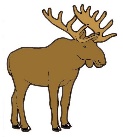  HIRVET HIRVET HIRVET HIRVETTOIVELEIKITLeikki- ja kaveritaidotVEO Leena mukana päivän touhuissaLAUTAPELITOman vuoron odottaminen, sääntöjen mukaan pelaaminenJOULUJUHLAklo 17.30MÖRRIMETSÄÄNJoulun toivotus Mörrille ja metsän väelleJOULULAULUTLuova ilmaisu, rytmitys, tanssiminenTONTTUJUMPPATasapaino, kehonhallinta, eri liikuntavälineiden käyttöKISSAT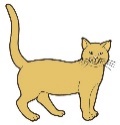 KISSATKISSATKISSATKISSATTOIVELEIKITLAUTAPELITMÖRRIMETSÄÄNJOULULAULUTTONTTUJUMPPA